Eden Mohila College, Dhaka. 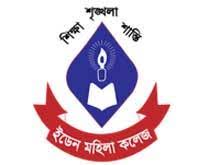 Board Scholarship Student’s Information:  ছকটি কম্পিউটারে ইংরেজীতে পূরণ করে mdshalauddin80@gmail.com এ প্রেরণ করতে হবেPersonal Information:Permanent Address:Present Address:Education Information:Previous Education Information:Current Education Information:Payment Details:                                                                                              Student’s Account Details উক্ত ছকটির সাথে ব্যাংকের প্রত্যয়নপত্র বা চেক বইয়ের কভারের অংশের ও চেকের পাতার এবং HSC/ Alim প্রবেশপত্রের (ফটোকপি 1 কপি করে) সংযুক্ত করে জমা দিতে হবে।Admission YearSessionScholarship ExamHSC /  AlimScholarship TypeTalent Pool  /  General Student’s Name (Bangla)Father’s Name (Bangla)Student’s Name (English)Father’s Name (English) Birth Certificate No (13 বা 17 সংখ্যার )Mother’s Name (Bangla)Student Date Of BirthMother’s Name (English)Student Mobile Number (11 সংখ্যার )Father’s/Mother’s Mobile No(11 সংখ্যার )DivisionUnion District Ward NoUpazilaPost CodePourasavaThanaDivisionHouse NoDistrictWard NoThana/ UpazilaPost CodeHSC/ Alim Institute NamePrevious Education LevelHSC /  AlimHSC/ Alim Institute EIIN NoHSC/Alim Registration NoHSC/ Alim Board NameHSC/ Alim Board Roll NoDivisionHSC/ Alim Result (GPA)District HSC/ Alim Passing YearUpazilaScholarship Gadgets Page NoThanaScholarship Serial NoDepartment NameGroupScience/     Humanities/    Commerce    (√)Science/     Humanities/    Commerce    (√)Science/     Humanities/    Commerce    (√)Science/     Humanities/    Commerce    (√)Science/     Humanities/    Commerce    (√)Science/     Humanities/    Commerce    (√)Science/     Humanities/    Commerce    (√) ClassHonors    1st/     2nd/     3rd/    4th Year      (√)Honors    1st/     2nd/     3rd/    4th Year      (√)Honors    1st/     2nd/     3rd/    4th Year      (√)Honors    1st/     2nd/     3rd/    4th Year      (√)Honors    1st/     2nd/     3rd/    4th Year      (√)Honors    1st/     2nd/     3rd/    4th Year      (√)Honors    1st/     2nd/     3rd/    4th Year      (√)Department/ Class RollPayment ModeBankingBank NameBanking SystemNormal Branch banking  /  Agent Banking   (√)Bank Branch Name ( ব্যাংক থেকে জেনে ব্যাংকের শাখার নাম লিখতে হবে )Bank Branch Routing Number( ব্যাংক থেকে জেনে ব্যাংকের শাখার রাউটিং নম্বর লিখতে হবে )Account TypeSavings Account /  Current Account   (√)Account Holder’s Name ( হিসাবধারীর নাম )(হিসাব খোলার সময় ব্যাংকে যে ভাবে লেখা হয়েছে)Student Account Number (সবনিন্ম ১৩ সংখ্যার হতে হবে )